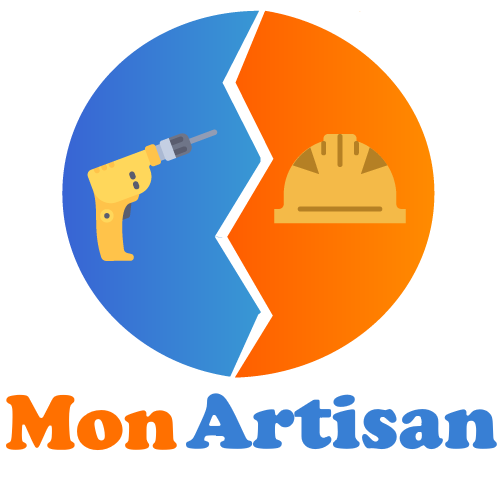 Entreprise Mon Artisan8 rue du Faubourg75000 ParisTél : 00.00.00.00.00E-mail : contact@monartisan.frSite web : quilefait.comConditions de règlement :Acompte de 20 % à la commande 1042,80 €Acompte de 30 % au début des travaux  1564,20 €Solde à la livraison, paiement comptant dès réceptionSi ce devis vous convient, merci de le retourner signé et complété de la mention « Bon pour accord et exécution du devis ».Désignation des travauxUnitéQtéCoût unitaireTotal HTPose d’une cheminée à foyer ferméCheminée à foyer ferméU14500,00€4500,00 €Pose du tubageU1200,00 €200,00 €Frais de déplacementsU140,00 €40,00 €